 
	                                                                                                                                   Projektas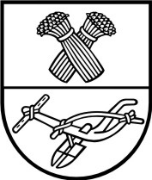 PANEVĖŽIO RAJONO SAVIVALDYBĖS TARYBA SPRENDIMASDĖL SAVIVALDYBĖS TARYBOS 2018 M. RUGSĖJO 27 D. SPRENDIMO NR. T-186 „DĖL PANEVĖŽIO RAJONO SAVIVALDYBĖS BIUDŽETINIŲ ĮSTAIGŲ DIDŽIAUSIO LEISTINO PAREIGYBIŲ SKAIČIAUS NUSTATYMO“ PAKEITIMO 2018 m. lapkričio 29  d.  Nr. T-Panevėžys	Vadovaudamasi Lietuvos Respublikos vietos savivaldos įstatymo 18 straipsnio 1 dalimi, Savivaldybės taryba  n u s p r e n d ž i a: 1. Pakeisti biudžetinių įstaigų didžiausio leistino pareigybių skaičiaus, nustatyto Savivaldybės tarybos 2018 m. rugsėjo 27 d. sprendimo Nr. T-186 „Dėl Panevėžio rajono savivaldybės biudžetinių įstaigų didžiausio leistino pareigybių skaičiaus nustatymo“ 1 punktu, 1, 2, 4, 8, 9, 10 ir 13 eilutes ir jas išdėstyti taip:22. Pakeisti Savivaldybės tarybos 2018 m. rugsėjo 27 d. sprendimo Nr. T-186 „Dėl Panevėžio rajono savivaldybės biudžetinių įstaigų didžiausio leistino pareigybių skaičiaus nustatymo“ 3 punktą ir jį išdėstyti taip:	„3. Nustatytas pareigybių (etatų) švietimo pagalbai skaičius galioja iki 2019 m. birželio 30 d.“	3. Sprendimas įsigalioja 2019 m. sausio 1 d. 				 Stasė Venslavičienė2018-11-13PANEVĖŽIO RAJONO SAVIVALDYBĖS ADMINISTRACIJOSPERSONALO ADMINISTRAVIMO SKYRIUSPanevėžio rajono savivaldybės tarybaiAIŠKINAMASIS RAŠTAS DĖL SPRENDIMO „DĖL SAVIVALDYBĖS TARYBOS 2018 M. RUGSĖJO 27 D. SPRENDIMO NR. T-186 „DĖL PANEVĖŽIO RAJONO SAVIVALDYBĖS BIUDŽETINIŲ ĮSTAIGŲ DIDŽIAUSIO LEISTINO PAREIGYBIŲ SKAIČIAUS NUSTATYMO“ PAKEITIMO“  PROJEKTO2018-11-13Panevėžys	1. Projekto rengimą paskatinusios priežastys.	Savivaldybės tarybos 2018 m. rugsėjo 27 d. sprendimo Nr. T-186 „Dėl Panevėžio rajono savivaldybės biudžetinių įstaigų didžiausio leistino pareigybių skaičiaus nustatymo“ 3 punkto vykdymas.	2. Sprendimo projekto esmė ir tikslai. Savivaldybės tarybos 2018 m. rugsėjo 27 d. sprendimo Nr. T-186 „Dėl Panevėžio rajono savivaldybės biudžetinių įstaigų didžiausio leistino pareigybių skaičiaus nustatymo“ 3 punktu buvo nustatyta, kad švietimo įstaigų ugdymo procesui organizuoti ir valdyti bei švietimo pagalbai patvirtintų pareigybių skaičius galioja iki 2018 m. gruodžio 31 d. Šių pareigybių skaičius pagal Mokymo lėšų apskaičiavimo, paskirstymo ir panaudojimo tvarkos aprašą paskaičiuojamas, mokinių skaičių dauginant iš nustatyto ugdymo reikmių koeficiento. Dėl naujos pareigybių skaičiaus nustatymo metodikos, mokymo įstaigose šių pareigybių skaičius  mažėjo, ir įvykdžius visas Lietuvos Respublikos darbo kodekso numatytas pranešimų ir įspėjimų darbuotojams, kurių pareigybės naikinamos, procedūras šiuo sprendimo projektu siūloma patvirtinti kai kuriose įstaigose sumažintą pareigybių ugdymo procesui organizuoti ir valdyti skaičių, kuris įsigalioja nuo 2019 m. sausio 1 d., ir nustatyti, kad pareigybių (etatų) švietimo pagalbai skaičius galioja iki 2019 m. birželio 30 d. Numatoma, kad pareigybių švietimo pagalbai finansavimui trūkstama lėšų dalis (apie              100 tūkst. eurų) iki mokslo metų pabaigos bus skiriama iš savivaldybės biudžeto. Šiuo sprendimo projektu siūlomi tokie pareigybių ugdymo procesui organizuoti ir valdyti skaičiaus pakeitimai:1. Krekenavos Mykolo Antanaičio gimnazijoje panaikinti 1,2 pareigybės;2. Naujamiesčio gimnazijoje panaikinti 1 pareigybę;3. Raguvos gimnazijoje panaikinti 0,25 pareigybės ir atsižvelgiant į pakitusį vaikų, turinčių specialiuosius poreikius, skaičių panaikinti specialiojo pedagogo 0,4 pareigybės;4. Dembavos progimnazijoje panaikinti 1 pareigybę;5. Berčiūnų pagrindinėje mokykloje panaikinti 0,5 pareigybės;6. Karsakiškio Strazdelio pagrindinėje mokykloje 0,25 pareigybės;7. Paliūniškio pagrindinėje mokykloje panaikinti 0,75 pareigybės. 	3. Kokių pozityvių rezultatų laukiama.	Pareigybių skaičiaus keitimas vykdomas, atsižvelgiant į galiojančius teisės aktus ir skirtą  finansavimą.	4. Galimos neigiamos pasekmės priėmus sprendimą, kokių priemonių reikėtų imtis, kad tokių pasekmių būtų išvengta.	Neigiamų pasekmių nenumatyta. 	5. Kokius galiojančius teisės aktus būtina pakeisti ar panaikinti, priėmus teikiamą projektą.	Teisės aktų keisti ar naikinti, priėmus sprendimą, nereikės.2	6. Reikiami paskaičiavimai, išlaidų sąmatos bei finansavimo šaltiniai, reikalingi sprendimo įgyvendinimui. 	Įstaigų vadovų pavaduotojams, kurie dėl pareigybių panaikinimo atleidžiami, išeitinės išmokos ir kitos su darbo santykiais susijusios išmokos ir kompensacijos mokamos iš mokymo lėšų, kurios papildomai skirtos iš valstybės biudžeto dėl naujos pedagoginių darbuotojų darbo užmokesčio sistemos įgyvendinimo, vadovaujantis Lietuvos Respublikos darbo kodekso nustatyta tvarka.	 Raguvos gimnazijoje panaikinus specialiojo pedagogo 0,4 pareigybės perskirstomas darbo krūvis ir keičiamos darbuotojų darbo sutarties sąlygos dėl darbo krūvio.Vedėja									                  Stasė VenslavičienėEil. Nr.Biudžetinės įstaigos pavadinimasPareigybių (etatų), finansuojamų iš mokymo lėšų, skaičiusPareigybių (etatų), finansuojamų iš mokymo lėšų, skaičiusPareigybių (etatų), finansuojamų iš mokymo lėšų, skaičiusPareigybių (etatų), finansuojamų iš savivaldybės biudžeto lėšų, skaičius Eil. Nr.Biudžetinės įstaigos pavadinimasMokytojų pareigybių (etatų) skaičiusPareigybių (etatų) ugdymo procesui organizuoti ir valdyti skaičiusPareigybių (etatų) švietimo pagalbaiskaičiusPareigybių (etatų), finansuojamų iš savivaldybės biudžeto lėšų, skaičius 1.Krekenavos Mykolo Antanaičio gimnazija23,211,85,524,752.Naujamiesčio gimnazija16,7214,7517,54.Raguvos gimnazija19,81,34,124,958.Dembavos progimnazija 10,7612,515,5 9.Berčiūnų pagrindinė mokykla10,3611,7514,1910.Karsakiškio Strazdelio pagrindinė mokykla9,831123,1913.Paliūniškio pagrindinė mokykla14,771215,25